Графік ліквідації заборгованості за талоном №2 кафедри європейського права для студентів IV курсу (11.05-14.05.2021р.)Прізвище та ініціали викладачаНавчальна дисциплінаДатаЧасПосиланняСеник С.В.Адвокатська етика11.05.202119.00Подключиться к конференции Zoom
https://us04web.zoom.us/j/4413832094?pwd=dXNFeUNCWUJQUXJ0OU0zK1lUbno0dz09

Идентификатор конференции: 441 383 2094
Код доступа: 881821ОЛЕКСІВ О. Б.Транспортне право ЄС13.05.202111:50https://meet.google.com/fgy-naux-xrm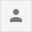 